           GUÍA DE LENGUAJE¿Qué necesito saber?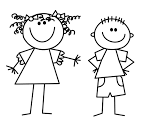 Entonces:Observa el texto, ¿de qué piensas que se trata? ¿qué tipo de texto crees que es                                                                   Encierra todas las m, m que encuentres en la receta. Instrucción: escucha las preguntas 1 y 2 y encierra la respuesta correcta.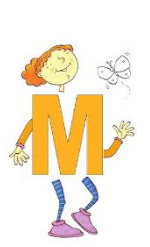 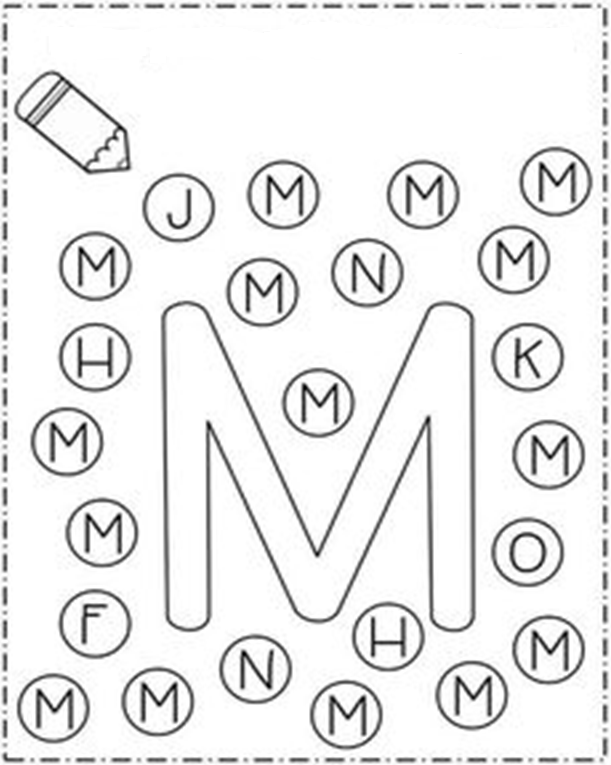 JUGANDO CON EL LENGUAJE.Jugando con el lenguaje, poder manipular las sílabas es una habilidad que se aprende y es muy importante para desarrollar la conciencia fonológica que finalmente permitirá que los niños logren leer y escribir.¿QUÉ HACER?Juegos con el cuerpoAntes que todo pregúntale a tu hijo si sabe lo que es una sílaba. Si no sabe, explícale que es una parte de la palabra. Una vez que esto está claro, invítalo a aplaudir separando en sílabas distintas palabras. También pueden hacer saltos, pasos o lo que se les ocurra.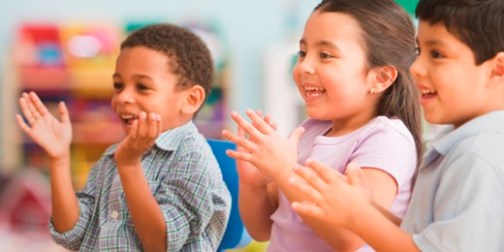 ¿Cuántas sílabas tiene la palabra?Una vez que los niños logran jugar con su cuerpo y las sílabas podemos complejizar un poco la actividad utilizando materiales concreto. Invita a tu hijo a dividir las palabras en sílabas poniendo botones o fichas en una tira gráfica, es decir, debe poner tantas fichas como sílabas tenga la palabra.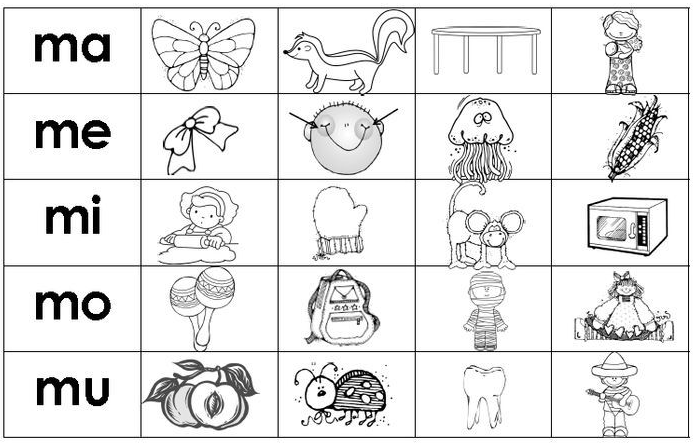 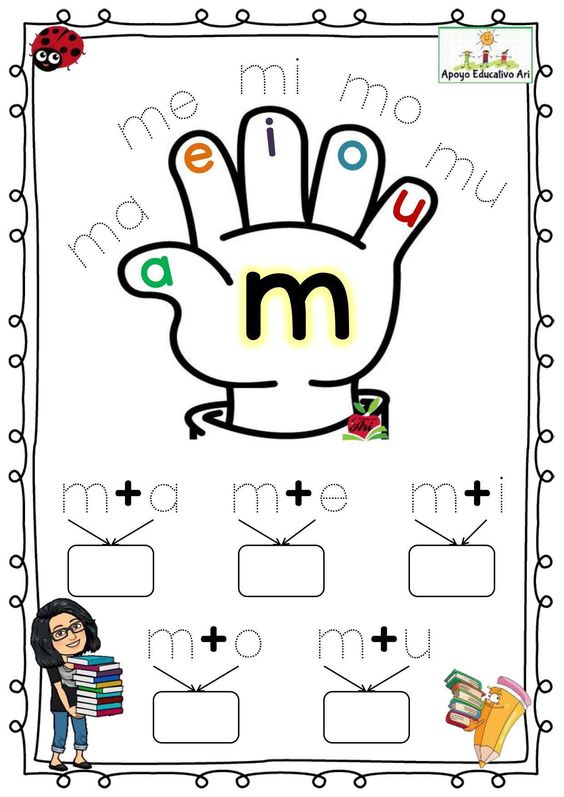 	LLEGAMOS AL FINAL DE LA GUÍA, MUCHAS FELICIDADES POR APRENDER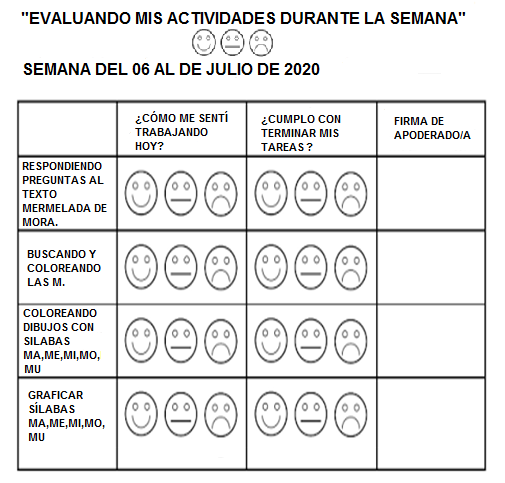 GUÍA DE LENGUAJES ARTÍSTICOS¿Qué necesito saber?GUÍA DE ORIENTACIÓN ¿Qué necesito saber?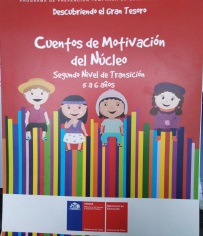 LOS CONTENIDOS A TRABAJAR EN SU CUADERNO DE ACTIVIDADES:¡¡¡Te envío mis cariños y cuídate mucho!!!Nos vemos en la siguiente guía, tía Silvana.Nombre:Curso: KINDER Fecha: semana N°15¿QUÉ APRENDEREMOS?¿QUÉ APRENDEREMOS?¿QUÉ APRENDEREMOS?Ámbito: Comunicación IntegralÁmbito: Comunicación IntegralÁmbito: Comunicación IntegralNúcleo: Lenguaje VerbalNúcleo: Lenguaje VerbalNúcleo: Lenguaje VerbalObjetivo de Aprendizaje:	(3): Descubrir en contenidos lúdicos, atributos fonológicos de palabras conocidas, como identificación de sonido inicial (Consonante M)(6): Comprender contenidos explícitos de textos literarios y no literarios, a partir de la escucha atenta, describiendo información y realizando progresivamente inferencias y predicciones.Objetivo de Aprendizaje:	(3): Descubrir en contenidos lúdicos, atributos fonológicos de palabras conocidas, como identificación de sonido inicial (Consonante M)(6): Comprender contenidos explícitos de textos literarios y no literarios, a partir de la escucha atenta, describiendo información y realizando progresivamente inferencias y predicciones.Objetivo de Aprendizaje:	(3): Descubrir en contenidos lúdicos, atributos fonológicos de palabras conocidas, como identificación de sonido inicial (Consonante M)(6): Comprender contenidos explícitos de textos literarios y no literarios, a partir de la escucha atenta, describiendo información y realizando progresivamente inferencias y predicciones.Objetivo Transversal (1): Comunicar a los demás, emociones y sentimientos tales como: amor, miedo, alegría, ira, que le provocan diversas narraciones o situaciones observadas en forma directa o a través de Tics. (Identidad y Autonomía)Objetivo Transversal (1): Comunicar a los demás, emociones y sentimientos tales como: amor, miedo, alegría, ira, que le provocan diversas narraciones o situaciones observadas en forma directa o a través de Tics. (Identidad y Autonomía)Objetivo Transversal (1): Comunicar a los demás, emociones y sentimientos tales como: amor, miedo, alegría, ira, que le provocan diversas narraciones o situaciones observadas en forma directa o a través de Tics. (Identidad y Autonomía)Contenido: Consonante M Grafema y FonemaContenido: Consonante M Grafema y FonemaContenido: Consonante M Grafema y FonemaHabilidad: Identificar, EscucharHabilidad: Identificar, EscucharHabilidad: Identificar, EscucharDescubrir es: Adquirir conocimiento de algo que se ignoraba.Escuchar: es un verbo que hace referencia a la acción de poner atención en algo.Los contenidos a trabajar son:Consonante M.Comprensión lectora “Mermelada de Mora”En esta guía realizaremos lo siguiente:Une la letra m con cada vocal y se formará una sílaba.Marca con una X los dibujos que comienzan con la silaba inicial.Escuchar atentamente de un cuento y responder a preguntas.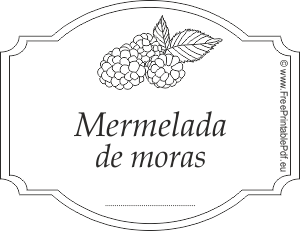  INGREDIENTES:                                                            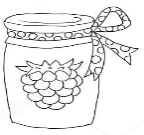 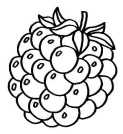 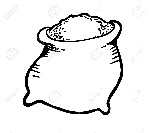            -1 kilo de moras.           -1 kilo de azúcar. PREPARACIÓN:Lavar las moras con abundante agua y escurrirlas en un colador.Colocar las moras y el azúcar en una olla y dejar hervir durante 1 hora (sin tapar la olla).Revolver de vez en cuando y, si la mermelada está muy espesa, agregar un poco de agua.Retirar del fuego y dejar enfriar. Una vez fría, guardarla en un frasco bien tapado y ¡a disfrutar la rica mermelada!¿De qué se trata la receta?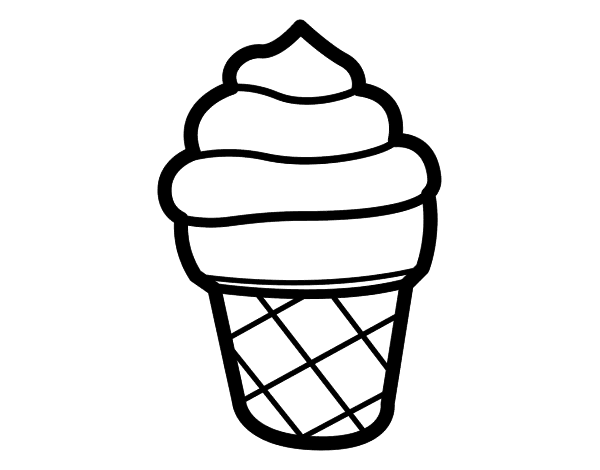 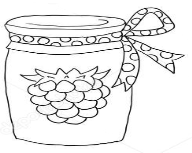 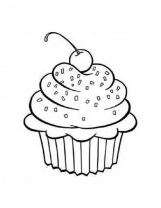           HELADO                MERMELADA DE MORA                       CUPCAKE        ¿Cuáles son los ingredientes de la receta?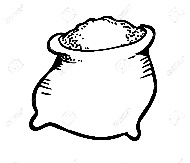 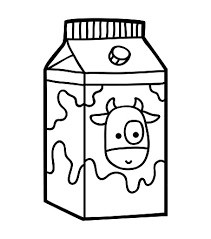 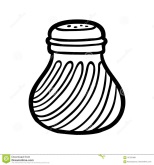 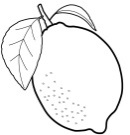     AZÚCAR Y LECHE                 SAL Y LIMÓN                      AZÚCAR Y MORADibuja en el recuadro las cosas que te comerías con una rica mermelada.¡¡¡Hola!!! ¡¡¡¡Te invito a buscar todas las letras “m” y coloréalas con los lápices de colores que más te gusten, buena suerte!!!!Mamita: ayúdale a tu hijo/a a leer este texto en donde se recuerda la importancia de trabajar con sílabas.Recuerda que ya cuentas con material de vocales y letra m para que puedas practicar en casa.¡¡¡¡Hola!!!! Te quiero invitar a colorear los dibujos que comienzan con las sílabas.HOLA!!!, ¿CÓMO ESTAS? TE QUIERO INVITAR A TRABAJAR CON LAS SÍLABAS MA, ME, MI,MO, MU.¿TE GUSTA MI MANO? COMIENZA CON LA MMM, Y ESTÁ ACOMPAÑADA DE LAS VOCALES Y A JUNTARSE FORMAN UNAS ENTRETENIDAS SÍLABAS, GRAFICÁLAS  Y ESCRIBELAS EN EL CUADRO SEGÚN CORRESPONDA.A continuación, te invito a que evalúes como te sentiste en cada una de las actividades realizadas durante de la semana.Nombre:Curso: KINDER Fecha: semana N°15¿QUÉ APRENDEREMOS?¿QUÉ APRENDEREMOS?¿QUÉ APRENDEREMOS?AMBITO: COMUNICACIÓN INTEGRALAMBITO: COMUNICACIÓN INTEGRALAMBITO: COMUNICACIÓN INTEGRALNÚCLEO: Lenguajes ArtísticosNÚCLEO: Lenguajes ArtísticosNÚCLEO: Lenguajes ArtísticosObjetivo de Aprendizaje (5):Representar plásticamente emociones, ideas, experiencias e intereses, a través de líneas, formas, colores, texturas, con recursos y soportes en plano y en volumen.Objetivo de Aprendizaje (5):Representar plásticamente emociones, ideas, experiencias e intereses, a través de líneas, formas, colores, texturas, con recursos y soportes en plano y en volumen.Objetivo de Aprendizaje (5):Representar plásticamente emociones, ideas, experiencias e intereses, a través de líneas, formas, colores, texturas, con recursos y soportes en plano y en volumen.La motricidad fina ayuda a: -Ejercitar y potenciar habilidades motrices finas: enhebrar y coger
Mejorar la prensión
-Desarrollar la coordinación óculo manual
-Fomentar la interacción entre padres y madres, escuelas, e hijos/as mediante la actividad psicomotriz.Crear un collar con fideos y lana.Materiales: lana, hilo, cordel, fideos (a elección), témpera, pincel.(Ejemplos)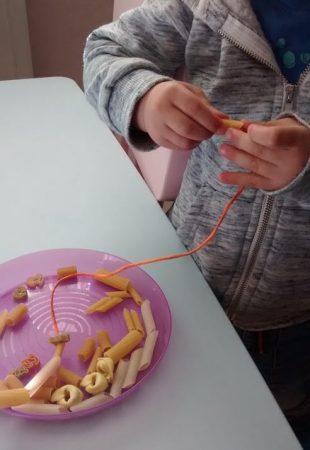 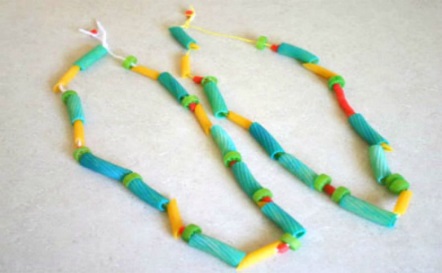 Nombre:Curso: KINDER Fecha: semana N°15¿QUÉ APRENDEREMOS?¿QUÉ APRENDEREMOS?¿QUÉ APRENDEREMOS?AMBITO: Desarrollo Personal y SocialAMBITO: Desarrollo Personal y SocialAMBITO: Desarrollo Personal y SocialNÚCLEO: Identidad y AutonomíaNÚCLEO: Identidad y AutonomíaNÚCLEO: Identidad y AutonomíaObjetivo de Aprendizaje (9):Objetivo de Aprendizaje (9):Objetivo de Aprendizaje (9):¡¡Recuerda escuchar nuevamente este cuento para desarrollar tus actividades de la guía!!¿Qué emociones expresan?(página 26)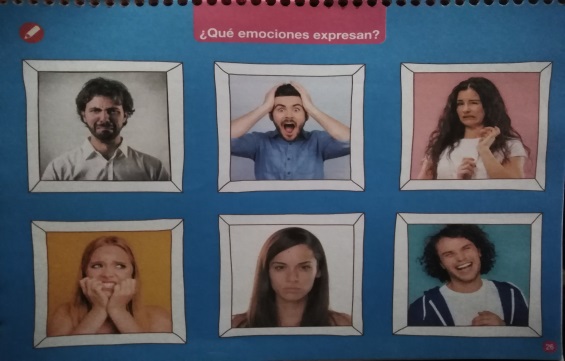 -observar y describir cada una de las emociones que se encuentran en las imágenes.-con ayuda de un adulto registrar en el borde blanco cada una de las emociones observadas.-colorear el borde de la emoción que más me gustó.¿Cómo desenredamos nuestras emociones?(página 27)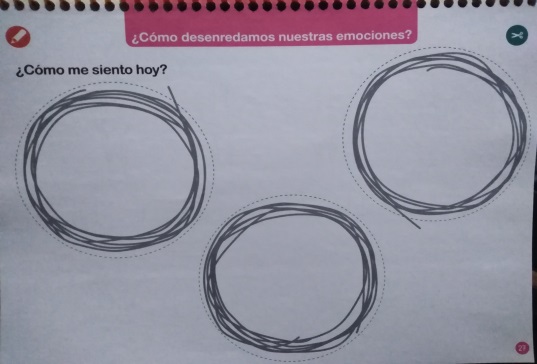 -completar cada uno de los círculos con las emociones del día.-las puede dibujar con lápices a elección y puede darle forma a una cara